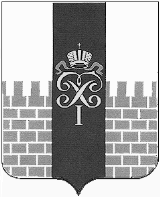 МЕСТНАЯ АДМИНИСТРАЦИЯМУНИЦИПАЛЬНОГО ОБРАЗОВАНИЯ ГОРОД ПЕТЕРГОФПОСТАНОВЛЕНИЕ«31»  декабря 2014 г.								№ 276Об утверждении Плана мероприятий по непрограммным  расходам местного бюджета муниципального образования город Петергоф «Разработка плана комплексного социального-экономического развития МО г. Петергоф»В соответствии с Бюджетным Кодексом РФ,  Положением о бюджетном процессе муниципального образования город Петергоф, Постановлением местной администрации муниципального  образования №150 от 26.09.2013 «Об утверждении  Положения о порядке разработки, реализации и оценки эффективности муниципальных программ и о Порядке разработки и реализации планов по непрограммным расходам местного  бюджета муниципального образования город Петергоф», Решением Муниципального Совета  от 11.12.2014 №47 «О разработке плана комплексного социально-экономического развития МО г. Петергоф», Решением Муниципального Совета от 11.12.2014 №44 «Об утверждении  местного бюджета» местная администрация муниципального образования город ПетергофПОСТАНОВЛЯЕТ:1.Утвердить План мероприятий по непрограммным  расходам местного бюджета муниципального образования город Петергоф «Разработка плана социально-экономического развития муниципального образования город Петергоф»   согласно приложению 1 к настоящему постановлению. 2.Настоящее Постановление вступает в силу с момента обнародования.3.Контроль исполнения настоящего Постановления оставляю за собой.Глава местной администрации муниципального образования город Петергоф 				                                       А.В. Шифман	ПЛАНмероприятий по непрограммным  расходам местного бюджета муниципального образования город Петергоф на 2015год«Разработка плана комплексного социально-экономического развития МО г. Петергоф» (наименование плана и вопроса  местного значения)Заместитель главы местной администрации                                       Ракова В.А.Руководитель структурного подразделения-начальник финансово-экономического отдела                                   Костарева А.В.Главный специалист-юрисконсульт                                                     Пихлапу Г.В.СогласованоГлава муниципального образованиягород Петергоф_______________М.И. БарышниковПриложение 1к постановлению от «31» декабря 2014г. № 276№п/пНаименование направления расходовСрок реализации мероприятияНеобходимый объём финансирования(тыс.руб.)Примечание№п/пНаименование мероприятияСрок реализации мероприятияНеобходимый объём финансирования(тыс.руб.)Примечание1Разработка (проекта) Плана комплексного социально-экономического развития муниципального образования г. Петергоф на 2016-2020 годыI-IV квартал600,0Прил.№1Итого600,0